Задачи и цели приложения:Пользователь отслеживает состояние теплицы (влажность почвы, температура воздуха, освещение) и регулирует пороговые значения включения датчиков. Приложение является визуализацией работы контроллера на базе Arduino. Входящие данные необходимо получать с него через протокол Wi-fi. - Нажатием на кнопку «вкл» пользователь включает одну из систем полива / проветривания / освещения парника. Кнопка представляет собой слайдер.;- Нажатием на кнопку «+» или «-» пользователь увеличивает / уменьшает порог значения (влажность, температуру, часы), для которого включается система полива / проветривания / освещения парника;- При всплывании окна «ошибка /описание/» пользователь обнаруживает ошибки работы систем теплицы. Это информационные сообщения;- При переходе на вкладку «История показаний», пользователь может проследить статистику показателей системы теплицы (за час, день, неделю). Статистика визуализируется в форме графиков зависимости показаний от времени.Описание:Цвета: Основной цвет – зеленый. Приложение всегда запускается с главной страницы.Выпадающее меню:- Моя теплица- История показаний- Связаться с разработчиком- О программеГлавная страница:История показаний:Активные кнопки для пользователя:- Час-День- НеделяВ зависимости от выбора параметра будет показан график состояния теплицы в правильном масштабеСвязаться с разработчиком:После нажатия пользователем этой кнопки будет предложена форма для заполнения, которая будет пользователем заполняться, а затем автоматически направляться на email.Необходимые поля: имя, имейл, текст, капча.О программе:Вкладка с текстом, который описывает программуОШИБКИПри возникновении ошибок систем, работающих в парнике, будет всплывать окно об ошибке на главной странице перед рисунком. Ошибки принимаются кодом из микроконтроллера Ардуино, сопоставляется код с сообщением, выводится сообщение.Ошибки также должны появляться всплывающим окном, когда приложение закрыто, а также должна быть доступна функция отключения ошибок.Мобильные платформы для использования:IOS / AndroidПримеры графического дизайна:МенюLogoНазвание приложенияНазвание приложенияНазвание приложенияНазвание приложенияНазвание приложенияНазвание приложенияНазвание приложенияНазвание приложенияНазвание приложенияV.1.0.Рисунок теплицы с указанием параметров и оперативных данных о том, что сейчас осуществляет система (полив, проветривание, освещение)Рисунок теплицы с указанием параметров и оперативных данных о том, что сейчас осуществляет система (полив, проветривание, освещение)Рисунок теплицы с указанием параметров и оперативных данных о том, что сейчас осуществляет система (полив, проветривание, освещение)Рисунок теплицы с указанием параметров и оперативных данных о том, что сейчас осуществляет система (полив, проветривание, освещение)Рисунок теплицы с указанием параметров и оперативных данных о том, что сейчас осуществляет система (полив, проветривание, освещение)Рисунок теплицы с указанием параметров и оперативных данных о том, что сейчас осуществляет система (полив, проветривание, освещение)Рисунок теплицы с указанием параметров и оперативных данных о том, что сейчас осуществляет система (полив, проветривание, освещение)Рисунок теплицы с указанием параметров и оперативных данных о том, что сейчас осуществляет система (полив, проветривание, освещение)Рисунок теплицы с указанием параметров и оперативных данных о том, что сейчас осуществляет система (полив, проветривание, освещение)Рисунок теплицы с указанием параметров и оперативных данных о том, что сейчас осуществляет система (полив, проветривание, освещение)Рисунок теплицы с указанием параметров и оперативных данных о том, что сейчас осуществляет система (полив, проветривание, освещение)Рисунок теплицы с указанием параметров и оперативных данных о том, что сейчас осуществляет система (полив, проветривание, освещение)Рисунок теплицы с указанием параметров и оперативных данных о том, что сейчас осуществляет система (полив, проветривание, освещение)Рисунок теплицы с указанием параметров и оперативных данных о том, что сейчас осуществляет система (полив, проветривание, освещение)Рисунок теплицы с указанием параметров и оперативных данных о том, что сейчас осуществляет система (полив, проветривание, освещение)Рисунок теплицы с указанием параметров и оперативных данных о том, что сейчас осуществляет система (полив, проветривание, освещение)Рисунок теплицы с указанием параметров и оперативных данных о том, что сейчас осуществляет система (полив, проветривание, освещение)Рисунок теплицы с указанием параметров и оперативных данных о том, что сейчас осуществляет система (полив, проветривание, освещение)Рисунок теплицы с указанием параметров и оперативных данных о том, что сейчас осуществляет система (полив, проветривание, освещение)Рисунок теплицы с указанием параметров и оперативных данных о том, что сейчас осуществляет система (полив, проветривание, освещение)Рисунок теплицы с указанием параметров и оперативных данных о том, что сейчас осуществляет система (полив, проветривание, освещение)Рисунок теплицы с указанием параметров и оперативных данных о том, что сейчас осуществляет система (полив, проветривание, освещение)Рисунок теплицы с указанием параметров и оперативных данных о том, что сейчас осуществляет система (полив, проветривание, освещение)Рисунок теплицы с указанием параметров и оперативных данных о том, что сейчас осуществляет система (полив, проветривание, освещение)Рисунок теплицы с указанием параметров и оперативных данных о том, что сейчас осуществляет система (полив, проветривание, освещение)Рисунок теплицы с указанием параметров и оперативных данных о том, что сейчас осуществляет система (полив, проветривание, освещение)Рисунок теплицы с указанием параметров и оперативных данных о том, что сейчас осуществляет система (полив, проветривание, освещение)Рисунок теплицы с указанием параметров и оперативных данных о том, что сейчас осуществляет система (полив, проветривание, освещение)Рисунок теплицы с указанием параметров и оперативных данных о том, что сейчас осуществляет система (полив, проветривание, освещение)Рисунок теплицы с указанием параметров и оперативных данных о том, что сейчас осуществляет система (полив, проветривание, освещение)Рисунок теплицы с указанием параметров и оперативных данных о том, что сейчас осуществляет система (полив, проветривание, освещение)Рисунок теплицы с указанием параметров и оперативных данных о том, что сейчас осуществляет система (полив, проветривание, освещение)Рисунок теплицы с указанием параметров и оперативных данных о том, что сейчас осуществляет система (полив, проветривание, освещение)Рисунок теплицы с указанием параметров и оперативных данных о том, что сейчас осуществляет система (полив, проветривание, освещение)Рисунок теплицы с указанием параметров и оперативных данных о том, что сейчас осуществляет система (полив, проветривание, освещение)Рисунок теплицы с указанием параметров и оперативных данных о том, что сейчас осуществляет система (полив, проветривание, освещение)Рисунок теплицы с указанием параметров и оперативных данных о том, что сейчас осуществляет система (полив, проветривание, освещение)Рисунок теплицы с указанием параметров и оперативных данных о том, что сейчас осуществляет система (полив, проветривание, освещение)Рисунок теплицы с указанием параметров и оперативных данных о том, что сейчас осуществляет система (полив, проветривание, освещение)Рисунок теплицы с указанием параметров и оперативных данных о том, что сейчас осуществляет система (полив, проветривание, освещение)Рисунок теплицы с указанием параметров и оперативных данных о том, что сейчас осуществляет система (полив, проветривание, освещение)Рисунок теплицы с указанием параметров и оперативных данных о том, что сейчас осуществляет система (полив, проветривание, освещение)Рисунок теплицы с указанием параметров и оперативных данных о том, что сейчас осуществляет система (полив, проветривание, освещение)Рисунок теплицы с указанием параметров и оперативных данных о том, что сейчас осуществляет система (полив, проветривание, освещение)Рисунок теплицы с указанием параметров и оперативных данных о том, что сейчас осуществляет система (полив, проветривание, освещение)Рисунок теплицы с указанием параметров и оперативных данных о том, что сейчас осуществляет система (полив, проветривание, освещение)Рисунок теплицы с указанием параметров и оперативных данных о том, что сейчас осуществляет система (полив, проветривание, освещение)Рисунок теплицы с указанием параметров и оперативных данных о том, что сейчас осуществляет система (полив, проветривание, освещение)Рисунок теплицы с указанием параметров и оперативных данных о том, что сейчас осуществляет система (полив, проветривание, освещение)Рисунок теплицы с указанием параметров и оперативных данных о том, что сейчас осуществляет система (полив, проветривание, освещение)Рисунок теплицы с указанием параметров и оперативных данных о том, что сейчас осуществляет система (полив, проветривание, освещение)Рисунок теплицы с указанием параметров и оперативных данных о том, что сейчас осуществляет система (полив, проветривание, освещение)Рисунок теплицы с указанием параметров и оперативных данных о том, что сейчас осуществляет система (полив, проветривание, освещение)Рисунок теплицы с указанием параметров и оперативных данных о том, что сейчас осуществляет система (полив, проветривание, освещение)Рисунок теплицы с указанием параметров и оперативных данных о том, что сейчас осуществляет система (полив, проветривание, освещение)Рисунок теплицы с указанием параметров и оперативных данных о том, что сейчас осуществляет система (полив, проветривание, освещение)Рисунок теплицы с указанием параметров и оперативных данных о том, что сейчас осуществляет система (полив, проветривание, освещение)Рисунок теплицы с указанием параметров и оперативных данных о том, что сейчас осуществляет система (полив, проветривание, освещение)Рисунок теплицы с указанием параметров и оперативных данных о том, что сейчас осуществляет система (полив, проветривание, освещение)Рисунок теплицы с указанием параметров и оперативных данных о том, что сейчас осуществляет система (полив, проветривание, освещение)Рисунок теплицы с указанием параметров и оперативных данных о том, что сейчас осуществляет система (полив, проветривание, освещение)Рисунок теплицы с указанием параметров и оперативных данных о том, что сейчас осуществляет система (полив, проветривание, освещение)Рисунок теплицы с указанием параметров и оперативных данных о том, что сейчас осуществляет система (полив, проветривание, освещение)Рисунок теплицы с указанием параметров и оперативных данных о том, что сейчас осуществляет система (полив, проветривание, освещение)Рисунок теплицы с указанием параметров и оперативных данных о том, что сейчас осуществляет система (полив, проветривание, освещение)Рисунок теплицы с указанием параметров и оперативных данных о том, что сейчас осуществляет система (полив, проветривание, освещение)Рисунок теплицы с указанием параметров и оперативных данных о том, что сейчас осуществляет система (полив, проветривание, освещение)Рисунок теплицы с указанием параметров и оперативных данных о том, что сейчас осуществляет система (полив, проветривание, освещение)Рисунок теплицы с указанием параметров и оперативных данных о том, что сейчас осуществляет система (полив, проветривание, освещение)Рисунок теплицы с указанием параметров и оперативных данных о том, что сейчас осуществляет система (полив, проветривание, освещение)Рисунок теплицы с указанием параметров и оперативных данных о том, что сейчас осуществляет система (полив, проветривание, освещение)Рисунок теплицы с указанием параметров и оперативных данных о том, что сейчас осуществляет система (полив, проветривание, освещение)Рисунок теплицы с указанием параметров и оперативных данных о том, что сейчас осуществляет система (полив, проветривание, освещение)Рисунок теплицы с указанием параметров и оперативных данных о том, что сейчас осуществляет система (полив, проветривание, освещение)Рисунок теплицы с указанием параметров и оперативных данных о том, что сейчас осуществляет система (полив, проветривание, освещение)Рисунок теплицы с указанием параметров и оперативных данных о том, что сейчас осуществляет система (полив, проветривание, освещение)Рисунок теплицы с указанием параметров и оперативных данных о том, что сейчас осуществляет система (полив, проветривание, освещение)Рисунок теплицы с указанием параметров и оперативных данных о том, что сейчас осуществляет система (полив, проветривание, освещение)Рисунок теплицы с указанием параметров и оперативных данных о том, что сейчас осуществляет система (полив, проветривание, освещение)Рисунок теплицы с указанием параметров и оперативных данных о том, что сейчас осуществляет система (полив, проветривание, освещение)Текущая датаТекущая датаТекущая датаТекущая датаТекущая датаТекущая датаТекущая датаТекущее времяТекущее времяТекущее времяТекущее времяТекущее времяТекущее времяТекущее времяТекущая датаТекущая датаТекущая датаТекущая датаТекущая датаТекущая датаТекущая датаТекущее времяТекущее времяТекущее времяТекущее времяТекущее времяТекущее времяТекущее времяУстановка параметровУстановка параметровУстановка параметровУстановка параметровУстановка параметровУстановка параметровУстановка параметровУстановка параметровУстановка параметровУстановка параметровУстановка параметровУстановка параметровПоливПоливПоливПоливПоливПоливПоливПоливПоливПоливВкл Вкл -70%+ Шаг 1%Полив Моей теплицы автоматически включается при выбранной влажности почвыПолив Моей теплицы автоматически включается при выбранной влажности почвыПолив Моей теплицы автоматически включается при выбранной влажности почвыПолив Моей теплицы автоматически включается при выбранной влажности почвыПолив Моей теплицы автоматически включается при выбранной влажности почвыПолив Моей теплицы автоматически включается при выбранной влажности почвыПолив Моей теплицы автоматически включается при выбранной влажности почвыПолив Моей теплицы автоматически включается при выбранной влажности почвыПолив Моей теплицы автоматически включается при выбранной влажности почвыПолив Моей теплицы автоматически включается при выбранной влажности почвыПроветриваниеПроветриваниеПроветриваниеПроветриваниеПроветриваниеПроветриваниеПроветриваниеПроветриваниеПроветриваниеПроветриваниеВкл Вкл -25 С°+Шаг 0.5Проветривание Моей теплицы включается автоматически при выбранной температуре воздухаПроветривание Моей теплицы включается автоматически при выбранной температуре воздухаПроветривание Моей теплицы включается автоматически при выбранной температуре воздухаПроветривание Моей теплицы включается автоматически при выбранной температуре воздухаПроветривание Моей теплицы включается автоматически при выбранной температуре воздухаПроветривание Моей теплицы включается автоматически при выбранной температуре воздухаПроветривание Моей теплицы включается автоматически при выбранной температуре воздухаПроветривание Моей теплицы включается автоматически при выбранной температуре воздухаПроветривание Моей теплицы включается автоматически при выбранной температуре воздухаПроветривание Моей теплицы включается автоматически при выбранной температуре воздухаОсвещениеОсвещениеОсвещениеОсвещениеОсвещениеОсвещениеОсвещениеОсвещениеОсвещениеОсвещениеВкл Вкл -3 ч+ Шаг 0,5 Освещение Моей теплицы включается автоматически для обеспечения выбранной  продолжительности ночиОсвещение Моей теплицы включается автоматически для обеспечения выбранной  продолжительности ночиОсвещение Моей теплицы включается автоматически для обеспечения выбранной  продолжительности ночиОсвещение Моей теплицы включается автоматически для обеспечения выбранной  продолжительности ночиОсвещение Моей теплицы включается автоматически для обеспечения выбранной  продолжительности ночиОсвещение Моей теплицы включается автоматически для обеспечения выбранной  продолжительности ночиОсвещение Моей теплицы включается автоматически для обеспечения выбранной  продолжительности ночиОсвещение Моей теплицы включается автоматически для обеспечения выбранной  продолжительности ночиОсвещение Моей теплицы включается автоматически для обеспечения выбранной  продолжительности ночиОсвещение Моей теплицы включается автоматически для обеспечения выбранной  продолжительности ночиМенюLogoНазвание приложенияНазвание приложенияНазвание приложенияНазвание приложенияНазвание приложенияНазвание приложенияНазвание приложенияНазвание приложенияНазвание приложенияV.1.0.История показанийИстория показанийИстория показанийИстория показанийИстория показанийИстория показанийИстория показанийИстория показанийИстория показанийИстория показанийИстория показанийИстория показанийВлажность почвыВлажность почвыВлажность почвыВлажность почвыВлажность почвыВлажность почвыВлажность почвыВлажность почвыВлажность почвыВлажность почвыДиаграмма состоянийДиаграмма состоянийДиаграмма состоянийДиаграмма состоянийДиаграмма состоянийДиаграмма состоянийДиаграмма состоянийДиаграмма состоянийДиаграмма состоянийДиаграмма состоянийДиаграмма состоянийДиаграмма состоянийДиаграмма состоянийДиаграмма состоянийДиаграмма состоянийДиаграмма состоянийДиаграмма состоянийДиаграмма состоянийДиаграмма состоянийДиаграмма состоянийДиаграмма состоянийДиаграмма состоянийДиаграмма состоянийДиаграмма состоянийДиаграмма состоянийДиаграмма состоянийДиаграмма состоянийДиаграмма состоянийДиаграмма состоянийДиаграмма состоянийДиаграмма состоянийДиаграмма состоянийДиаграмма состоянийДиаграмма состоянийДиаграмма состоянийДиаграмма состоянийДиаграмма состоянийДиаграмма состоянийДиаграмма состоянийДиаграмма состоянийДиаграмма состоянийДиаграмма состоянийДиаграмма состоянийДиаграмма состоянийДиаграмма состоянийДиаграмма состоянийДиаграмма состоянийДиаграмма состоянийДиаграмма состоянийДиаграмма состоянийЧасЧасЧасДеньДеньДеньДеньНеделяНеделяНеделяТемпература воздухаТемпература воздухаТемпература воздухаТемпература воздухаТемпература воздухаТемпература воздухаТемпература воздухаТемпература воздухаТемпература воздухаТемпература воздухаДиаграмма состоянийДиаграмма состоянийДиаграмма состоянийДиаграмма состоянийДиаграмма состоянийДиаграмма состоянийДиаграмма состоянийДиаграмма состоянийДиаграмма состоянийДиаграмма состоянийДиаграмма состоянийДиаграмма состоянийДиаграмма состоянийДиаграмма состоянийДиаграмма состоянийДиаграмма состоянийДиаграмма состоянийДиаграмма состоянийДиаграмма состоянийДиаграмма состоянийДиаграмма состоянийДиаграмма состоянийДиаграмма состоянийДиаграмма состоянийДиаграмма состоянийДиаграмма состоянийДиаграмма состоянийДиаграмма состоянийДиаграмма состоянийДиаграмма состоянийДиаграмма состоянийДиаграмма состоянийДиаграмма состоянийДиаграмма состоянийДиаграмма состоянийДиаграмма состоянийДиаграмма состоянийДиаграмма состоянийДиаграмма состоянийДиаграмма состоянийДиаграмма состоянийДиаграмма состоянийДиаграмма состоянийДиаграмма состоянийДиаграмма состоянийДиаграмма состоянийДиаграмма состоянийДиаграмма состоянийДиаграмма состоянийДиаграмма состоянийЧасЧасЧасДеньДеньДеньДеньНеделяНеделяНеделяУровень освещенияУровень освещенияУровень освещенияУровень освещенияУровень освещенияУровень освещенияУровень освещенияУровень освещенияУровень освещенияУровень освещенияДиаграмма состоянийДиаграмма состоянийДиаграмма состоянийДиаграмма состоянийДиаграмма состоянийДиаграмма состоянийДиаграмма состоянийДиаграмма состоянийДиаграмма состоянийДиаграмма состоянийДиаграмма состоянийДиаграмма состоянийДиаграмма состоянийДиаграмма состоянийДиаграмма состоянийДиаграмма состоянийДиаграмма состоянийДиаграмма состоянийДиаграмма состоянийДиаграмма состоянийДиаграмма состоянийДиаграмма состоянийДиаграмма состоянийДиаграмма состоянийДиаграмма состоянийДиаграмма состоянийДиаграмма состоянийДиаграмма состоянийДиаграмма состоянийДиаграмма состоянийДиаграмма состоянийДиаграмма состоянийДиаграмма состоянийДиаграмма состоянийДиаграмма состоянийДиаграмма состоянийДиаграмма состоянийДиаграмма состоянийДиаграмма состоянийДиаграмма состоянийДиаграмма состоянийДиаграмма состоянийДиаграмма состоянийДиаграмма состоянийДиаграмма состоянийДиаграмма состоянийДиаграмма состоянийДиаграмма состоянийДиаграмма состоянийДиаграмма состоянийЧасЧасЧасДеньДеньДеньДеньНеделяНеделяНеделя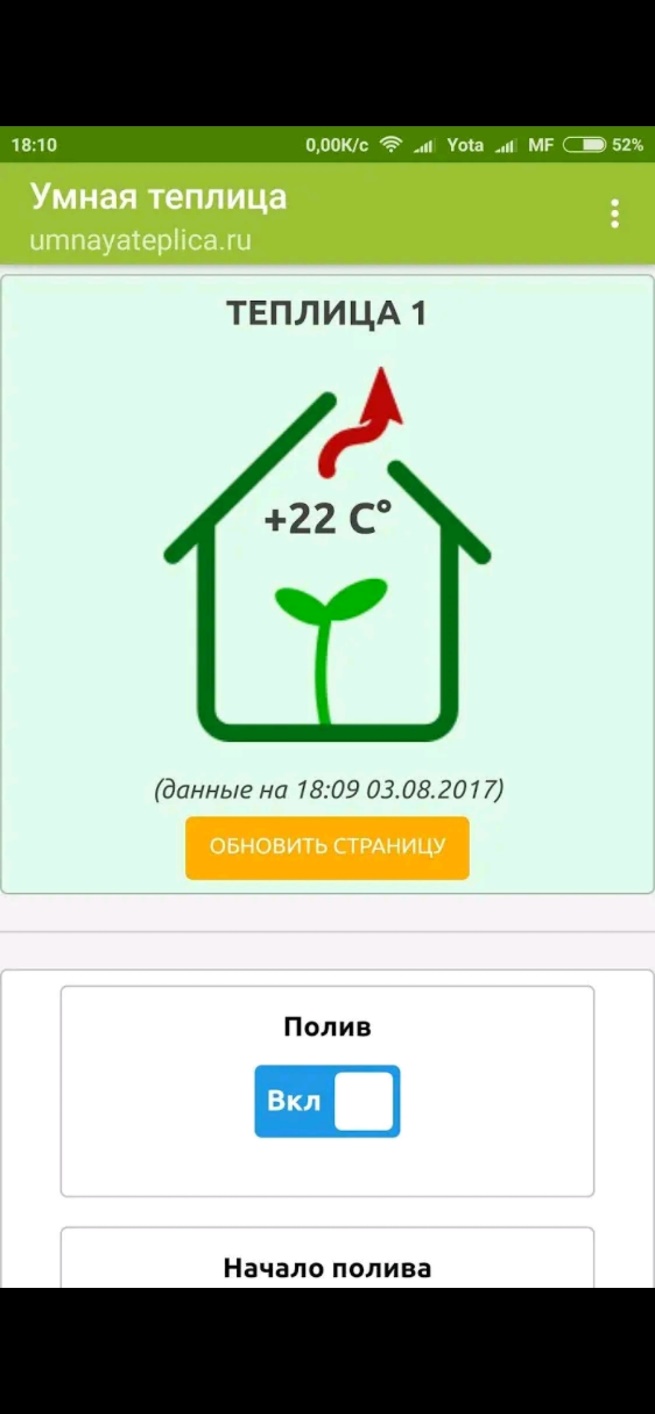 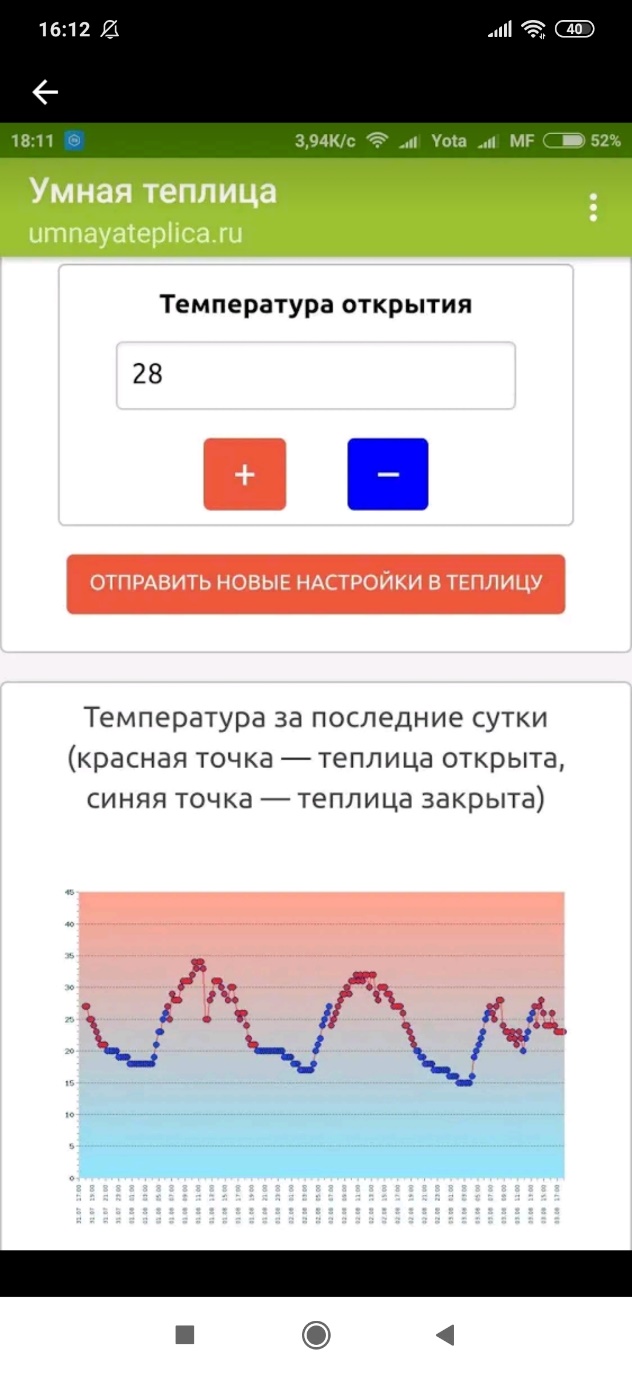 